（別添２）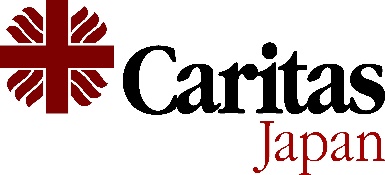 東日本大震災関連支援　援助申請書年　　月　　日宗教法人カトリック中央協議会カリタスジャパン御中申請者　 住所　 　　　　 　　　　　　　氏名　　　　　　　　　　　　㊞申請書類には特別な書式はありませんが、別添１の 5） 「申請方法」に従って A4 用紙をご利用の上、作成下さい。不明な点については、事務局までお問い合わせください。援助合否の最終決定まで、最低でも2カ月間かかります。余裕をもってご提出ください。援助審査の結果に関しては、メールまたは書面にてお知らせいたします。団体名（ふりがな）1. 未法人　　　　2.法人1. 未法人　　　　2.法人所在地〒Tel:                      Fax:Email:〒Tel:                      Fax:Email:代表者名代表者名担当者名推薦者名推薦者名推薦者名援助申請事業名援助申請事業名援助申請事業名事業予算総額事業予算総額事業予算総額援助申請総額援助申請総額援助申請総額